CURRICULUM VITAEObjective and Specific Experience(ELECTRICAL / CO ORDINATION / ARCHITECTURAL)	Electrical Draughtsman responsible for all the drawing office activities of  the company. Capable of independently managing, planning, drafting and organizing the drawing office. ISO 9001 trained. Keeping up to date services drawing cell libraries, drawing filing control system and making quality drawing fast and productive in time. The nature of job includes Electrical Drawing , Co-ordination drawing. Summary of Experience 8 YEARS  OF EXPERIENCE AS A ELECTRICAL DRAUGHTSMAN IN VARIOUS FIELDS IN UAE AND IN INDIA. (6 YEARS IN ETA ABU-DHABI, 2 YEAR   IN SS CONSULTANT  & ASSOCIATES IN DELHI, INDIA)			COORDINATION:	Preparation of Co-ordinated layout and Reflected Ceiling layout with other services and making RFI to consultant if problem found.electrical :	Preparation of Electrical  shop drawing independently, which includes Substation, schematic diagram, lighting, power, and its db schedules, Earthing & Lighting Protection,CCTV.,                    Fire Alarm, MATV. System, Telephone layout,  CO system. and BMS System and its Containment.Educational Qualification  10TH Passed from the Board of School of Education, Haryana, Bhiwani, in 1999.12TH Passed from the Board of School of Education, Haryana, Bhiwani, in 2002.Passed Mech. Draughtsman ship course in 2004  from Industrial Training Institute, Sirsa  (Haryana) Six months diploma in Auto Cad from Sirsa (Haryana)COMPUTER KNOWLEDGE  Excellent and thorough knowledge in following software programs.Auto Cad Ver. 14, 2002, 2004, 2005, 2006, 2007, 2008, 2009     (5 Years)M.S. Office 97,2000,Xp & 2003, 2007. Etc.Adobe PageMaker & Adobe Photoshop.Microsoft Windows -97, 2000,  Xp Professional & Windows Vista.Specific Experience in MEP worksABU DHABI RETIREMENT PENSIONS & BENEFITS FUND  New Head Quarters in Abudhabi. 40M Dhs. (Consultant-OMRANIA/APG) Electrical and Coordination Drawing.EMKE New Head Quarters in Abudhabi. 80M Dhs. (Consultant-ALSALAM/IBA) Electrical and Coordination Drawing.EMKE New Ware House in ICAD City Abudhabi. 75M Dhs. (Consultant-CONIN/IDB) Total Electrical Distribution (Design Build) and Coordination Drawing.CENTRAL FISH MARKET in Abudhabi. 200M Dhs. (Consultant-ACG/IBA)          Electrical and Coordination Drawing.SHOPPING MALL Khalidiyah, Abudhabi. 50M Dhs. (Consultant-TORONTEC) Electrical DrawingBMW SHOWROOM Abudhabi. 50M Dhs. (Consultant-DIAR) Electrical DrawingWORLD CLASS ABU DHABI NATIONAL EXHIBITION CENTER-PHASE-ONE  400M Dhs.  (Consultant-RMJM) Electrical Drawing.ADNOC RUWAIS HOUSING COMPLEX EXPANSION PAHSE (III)ONE  100M Dhs.  (Consultant-ALTORATH ENGINNERING) Electrical Drawing.PERSONAL DETAILSDate of Birth		:	22nd JULY.1982Nationality		:	INDIANMarital States		:	UNMARRIED              Known Language	:	ENGLISH, HINDI, PUNJABI 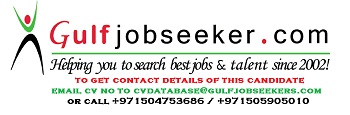 Gulfjobseeker.com CV No: 216054